附件2徐州市传染病医院2023年公开招聘合同制人员报名表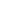 徐州市传染病医院2023年公开招聘合同制人员报名表徐州市传染病医院2023年公开招聘合同制人员报名表徐州市传染病医院2023年公开招聘合同制人员报名表徐州市传染病医院2023年公开招聘合同制人员报名表徐州市传染病医院2023年公开招聘合同制人员报名表徐州市传染病医院2023年公开招聘合同制人员报名表徐州市传染病医院2023年公开招聘合同制人员报名表徐州市传染病医院2023年公开招聘合同制人员报名表徐州市传染病医院2023年公开招聘合同制人员报名表徐州市传染病医院2023年公开招聘合同制人员报名表徐州市传染病医院2023年公开招聘合同制人员报名表徐州市传染病医院2023年公开招聘合同制人员报名表徐州市传染病医院2023年公开招聘合同制人员报名表徐州市传染病医院2023年公开招聘合同制人员报名表徐州市传染病医院2023年公开招聘合同制人员报名表徐州市传染病医院2023年公开招聘合同制人员报名表徐州市传染病医院2023年公开招聘合同制人员报名表徐州市传染病医院2023年公开招聘合同制人员报名表徐州市传染病医院2023年公开招聘合同制人员报名表徐州市传染病医院2023年公开招聘合同制人员报名表徐州市传染病医院2023年公开招聘合同制人员报名表徐州市传染病医院2023年公开招聘合同制人员报名表基本情况姓名岗位代码岗位代码岗位代码性别性别性别照片照片基本情况民族出生年月出生年月出生年月政治面貌政治面貌政治面貌照片照片基本情况身份证号照片照片基本情况报考岗位报考专业报考专业报考专业报考专业报考专业报考专业基本情况现有资格(职称)现有资格(职称)取得时间现有资格(职称)取得时间现有资格(职称)取得时间现有资格(职称)取得时间现有资格(职称)取得时间教育情况学历学位毕业时间毕业时间毕业时间毕业时间毕业专业毕业专业毕业专业毕业专业毕业专业教育情况毕业院校学制（年）学制（年）学制（年）学制（年）学制（年）其他信息原工作单位参加工作时间参加工作时间参加工作时间参加工作时间参加工作时间其他信息通讯地址联系电话联系电话联系电话联系电话联系电话学历情况（从初中开始填写）本人承诺以上信息真实、准确、有效，如有虚假，责任自负。
                                  本人确认签字：                    年    月    日本人承诺以上信息真实、准确、有效，如有虚假，责任自负。
                                  本人确认签字：                    年    月    日本人承诺以上信息真实、准确、有效，如有虚假，责任自负。
                                  本人确认签字：                    年    月    日本人承诺以上信息真实、准确、有效，如有虚假，责任自负。
                                  本人确认签字：                    年    月    日本人承诺以上信息真实、准确、有效，如有虚假，责任自负。
                                  本人确认签字：                    年    月    日本人承诺以上信息真实、准确、有效，如有虚假，责任自负。
                                  本人确认签字：                    年    月    日本人承诺以上信息真实、准确、有效，如有虚假，责任自负。
                                  本人确认签字：                    年    月    日本人承诺以上信息真实、准确、有效，如有虚假，责任自负。
                                  本人确认签字：                    年    月    日本人承诺以上信息真实、准确、有效，如有虚假，责任自负。
                                  本人确认签字：                    年    月    日本人承诺以上信息真实、准确、有效，如有虚假，责任自负。
                                  本人确认签字：                    年    月    日本人承诺以上信息真实、准确、有效，如有虚假，责任自负。
                                  本人确认签字：                    年    月    日本人承诺以上信息真实、准确、有效，如有虚假，责任自负。
                                  本人确认签字：                    年    月    日本人承诺以上信息真实、准确、有效，如有虚假，责任自负。
                                  本人确认签字：                    年    月    日本人承诺以上信息真实、准确、有效，如有虚假，责任自负。
                                  本人确认签字：                    年    月    日本人承诺以上信息真实、准确、有效，如有虚假，责任自负。
                                  本人确认签字：                    年    月    日本人承诺以上信息真实、准确、有效，如有虚假，责任自负。
                                  本人确认签字：                    年    月    日本人承诺以上信息真实、准确、有效，如有虚假，责任自负。
                                  本人确认签字：                    年    月    日本人承诺以上信息真实、准确、有效，如有虚假，责任自负。
                                  本人确认签字：                    年    月    日本人承诺以上信息真实、准确、有效，如有虚假，责任自负。
                                  本人确认签字：                    年    月    日本人承诺以上信息真实、准确、有效，如有虚假，责任自负。
                                  本人确认签字：                    年    月    日本人承诺以上信息真实、准确、有效，如有虚假，责任自负。
                                  本人确认签字：                    年    月    日本人承诺以上信息真实、准确、有效，如有虚假，责任自负。
                                  本人确认签字：                    年    月    日本人承诺以上信息真实、准确、有效，如有虚假，责任自负。
                                  本人确认签字：                    年    月    日